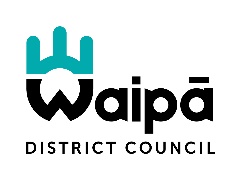 APPENDIX B – WATERMAIN SHUTDOWN METHODOLOGYAction Plan: Form 14057327______________________________________APPLICANT SIGNATURE APPROVED BY:___________________________________________WDC – Development/Project/Consulting Engineer______________________________________WDC – Network Supervisor_______________________________________WDC – Network Team LeaderBRIEF SUMMARY OF WORK:NOTE THE FOLLOWING:(e.g. any reservoirs, pipelines that are to be affected)LOCATION:CONTRACTOR DESCRIPTION OF WORK & RESPONSIBILITIES:(Detailed description & list steps)WDC TREATMENT PLANT DESCRIPTION OF WORK & RESPONSIBILITIES:(Detailed description & list steps)WDC WATER RETICULATION – OPERATIONS AND MAINTENANCE  DESCRIPTION OF WORK & RESPONSIBILITIES:(Detailed description & list steps)IDENTIFICATION OF HAZARDS AND CONTROLS:IDENTIFICATION OF ENVIROMENTAL HAZARDS AND CONTROLS:IDENTIFICATION OF RISK TO SUPPLY AND CONTROLS:CONTINGENCY PLAN:(Detailed description)REINSTATEMENT:(Detailed description & list steps)NOTIFICATION PROCEDURE:ISOLATION PROCEDURE:(Detailed description & list steps)ATTACHMENTS:CONTACT NAMES AND TELEPHONE NUMBERS:(Identify the one point of contact for Waipā DC staff) COMMUNICATIONS: (Notifications given to Fire service, customer support, Council Comms Team etc)